A Note from the Treasurer: Please ensure your NAME & ENVELOPE NUMBER are on all financial correspondence so that we can credit your account for income tax purposes.Regular Parish Office hours are Monday – Thursday, 9:00 a.m. – 1:00 p.m.Parish E-mail List – We have begun e-mailing the Sunday Bulletin on the previous Thursday and will be sending other information of Parish Life from time to time.  If you would like to add your name to this Parish List, please call the Office or email us at sjtetopsail@nfld.netService Roster:	Sidespersons		Sound RoomOctober 15th		John C.			Robert D.October 22nd 		Ken C.			James S.October 29th 		Dianne H.		Philip G.November 5th		Andrew B.		Andrew B.Welcome to theParish of St. John The EvangelistConception Bay South, NewfoundlandOctober 8, 2023HARVEST THANKSGIVING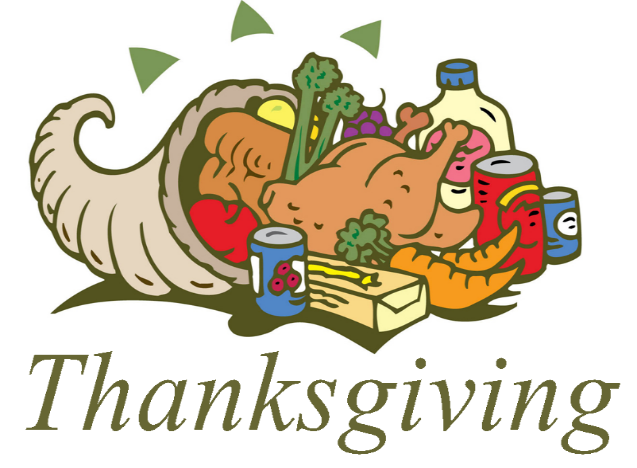 This Bulletin is given to the Glory of Godand in Loving Memory of Alma Fudgeby her Familywww.stjohntheevangelistnl.comFacebook: SJTE Topsail Office email:  sjtetopsail@nfld.net Office phone number: (709) 834-2336Rector Email: jotienoel@gmail.com Cell: (709) 325-2366Our Parish Mission Statement We believe in nurturing a community of faith dedicated to inclusion, support and sharing the story of God's love with all people regardless of the stage of their spiritual journeyOn the way to Jerusalem Jesus was going through the region between Samaria and Galilee. As he entered a village, ten men with a skin disease approached him. Keeping their distance, they called out, saying, “Jesus, Master, have mercy on us!” When he saw them, he said to them, “Go and show yourselves to the priests.” And as they went, they were made clean. (Luke 17: 11-14)All is gift and all comes from the hands of a faithful creator, a loving God. Presumably that’s the whole point of Luke’s Gospel – to get us to worship Jesus. Jesus’ own disciples haven’t yet gotten to that point. They are still confused by Jesus, some following him, but at a confused distance. Now, late in the Gospel, somebody finally gets the point – a Samaritan, someone from the margins, an outsider. It would have probably been shock enough for Luke just to report that Jesus dared to reach out beyond boundaries and heal this Samaritan. But Luke has Jesus take it beyond even that. The Samaritan is the only one to show gratitude toward Jesus for his healing and Jesus makes this man a positive example of how we ought to behave!The encounter with Jesus points to a principle that we ought to be thankful and cultivate gratitude as a primary part of our lives.Harvest Festival may be an opportune time to start!	     Canon Jotie, TSSFGracious One,you satisfy the need of every living creature.Fill us with gratitude for the abundance of the earthand for the bonds of love and carethat unite all creation into one family.May our thanks be the soilin which dreams of justice grow and thrive;through Jesus Christ, the Lord of the harvest. Amen.(Prayers for an Inclusive Church)In keeping with the Diocesan Offices, the Parish Office will be closed on Monday, October 9, 2023 in observance of Thanksgiving DaySet Sail - Life on Board - A Bible Study Series based on suggested Lessons for Season of Creation 2023, “Let Peace and Justice Flow Down like a River,” will take place on Wednesday mornings at 10:30 a.m.Wednesday, October 18, Exodus 3: 1-15 – God is CallingWednesday, October 25, Matthew 16: 21-27 – The call to DiscipleshipThis Hybrid Bible Study Series will be onsite on Wednesdays, at 10:30 a.m., in the Parish Hall and via zoom to our parish family who want to be a part of this conversation but cannot be physically present. If you wish to attend via zoom, please contact Canon Jotie, he will send you a link to join us virtually. This gathering is part of The Parish of St. John the Evangelist’s commitment “to offer a variety of opportunities for people to explore communicating with God, living with their neighbour and serving the world.”Breakfast Club - Once again we are looking for volunteers to help with the breakfast club at Villanova Junior High.  If you are interested, please contact Dianne Hillier at 834 4434.Pilgrimage in the Park – Join us for a Prayer Walk in Chamberlain’s Park:Monday October  23rd , 10:30 a.m. – Harvest ThanksgivingPilgrimage on any scale is an opportunity to awaken to the wonder and beauty of the world around us. In breaking from the daily routine, we are able to move out of our familiar ruts in order to re-examine our relationship with the MYSTERY OF LIFE. Our pilgrimages support opening and deepening awareness to the present moment, to our bodily senses, and to expanding conscious relationships with Creation as we seek and find in the Park.Congratulations  - to Sharon Smith who received the Long Term Volunteer Recognition Award (25 years) from MADD (No Alcohol, No Drugs, No Victims) at their National Leadership Convention on September 30 in ON.New Wooden Stool – Thanks to the craftsmanship of Graham Yetman we have a new stool. Food Bank Giving Tree – Take a decoration, purchase the item, drop it off in our basket.A donation has been given to the Parish, to the Glory of God and in Loving Memory of:		Lewis Walters		by wife, Maud and Family		Ralph & Elizabeth Carter	by the Family		Glenn Carter		Allan J. Fowler		by Donna FowlerThe Season of Creation, September 1 – October 4, is an opportune time for us to reflect on our lifestyle as part of the web of creation.Our Creation Care and Stewardship Team has launched a Survey to provide ongoing conversation. We believe that everyone is in their own unique time and place regarding Creation Care. Our lifestyles express various commitments to the well being of creation. The survey is an opportunity for you to share with us your journey and commitment to Creation Care. The survey will assist our discernment as we endeavour to continue to facilitate this ministry in our diocese. Prayerfully consider, setting aside 12 minutes to complete the survey. We look forward to hearing from you.You may find the Creation Care Survey using the following link https://forms.gle/EV5y6pUD24QBS9QT8 Thank you for engaging in this conversation, Jotie Noel, CanonCreation Care & StewardshipFamily Ukulele Group - The Family Ukulele Group is a music ministry of the parish.  The group is open to all parish members including family participation.  If the ukulele is new to you, no problem since the ukulele is one of the easier stringers instruments to learn and works well in group settings.  And of course, it is lots of fun.  Practice times are the second and fourth Sundays of each month immediately following worship.  If you are interested in joining feel free to contact me, Archdeacon Greg Mercer, at archdeacon.gregory@gmail.com, or call the office.  Arrangements for instruments can be made through he parish office.All Souls’ Remembrance Sign-up Sheet – There is a sign-up sheet at the back of the Church, All Souls’ Remembrance Sheet. Please add names of departed family or friends you would like for to include as part of this Requiem Eucharist. We plan to celebrate All Souls on Thursday, November 2, at 10:00 a.m.Worship CalendarSunday, October 15, Pentecost 20, 10:30 a.m. Morning PrayerSunday, October 22, Pentecost 21, 10:30 a.m. Holy EucharistSunday, October 29, All Saints Sunday, 10:30 a.m. Holy EucharistThursday, Nov. 2, All Souls’ Remembrance, 10:00 a.m. Holy EucharistSunday, November 5, Pentecost 23, 10:30 a.m. Family Service	Followed by a Cup O’Tea in the Parish HallBishop: The Right Reverend Samuel RoseDiocesan Administrator: The Venerable Charlene TaylorRector: The Reverend Canon Josiah “Jotie” Noel, T.S.S.F. (Third Order, Society of St. Francis)Parish Deacon:  The Reverend Lisa CoxOrganists/Choir Director: Stephanie Gavell, Amanda Dawe-LedwellParish Wardens: Rex Hillier & Leanne SquireOffice Administrator: David Kelland